标题：CHINAPLAS 2015 国际橡塑展 —　第二十九届中国国际塑料橡胶工业展览会
先生/女士，您好! 

感谢您关注CHINAPLAS2015国际橡塑展！

CHINAPLAS国际橡塑展是目前亚洲第一， 全球第二大国际塑料及橡胶展， 展出面积将逾230,000平方米， 设有十五个主题专区，云集来自海外及中国3,100多家展商，展出多元化的化工原材料及3,200多台与自动化、节能和低碳排放相关的尖端橡塑机械设备，预计将吸引逾12万名中外观众前来参观。CHINAPLAS 2015 国际橡塑展第二十九届中国国际塑料橡胶工业展览会日期2015年5月20-23日地点中国‧广州‧琶洲‧中国进出口商品交易会展馆 中国广州市琶洲阅江中路382号　邮编　510335产品展区:注塑机械专区挤出机械专区塑料包装及吹塑机械专区薄膜技术专区 橡胶机械及设备专区辅助设备及测试仪器专区模具及加工设备专区化工及原材料专区半制成品专区 生物塑料专区中国出口机械及原材料馆工业自动化专区颜料及色母粒专区添加剂专区复合及特种材料专区2015参展商(部分名单)：橡塑机械: 信易 SHINI、互通Wutung、震雄Chen Hsong、恩格尔Engel、海天HAITIAN、博创Borch、米拉克龙 Milacron、达诚DESIGNER、方力FANGLI、宏华HONGHUA、金海JINHAI、诺信NORDSON、金纬JWELL、山东通佳TONGJIA、新乐华宝XINLE HUABAO、南京科亚NANJING KY、大连户谷 Totani 、中亚 Zhongya、江苏维达 Victor、鼎浩 Tincoo、东方州强 East Zhouqiang、 雅琪 Akei、新美星 Newamstar、汉王 Hanking、昆信Queens、无锡阳明Yang Ming、余姚巿华城Huacheng、ACS、埃维恩Avian、Conair、Rapid 乐必得、承德金建Jin Jian、寧波偉立 Well Lih 、 哈斯高 HASCO、哈希斯HOTSYS、圣万提SYNVENTIVE、柳道YUDO 、先锐 SINO、MOULD-TIP 麥士德褔, INGLASS 英格斯等。化工及材料: 金发KINGFA、三菱化學 MITSUBISHI CHEMICAL、韩国工程塑料KEP 、三菱工程塑料MEP、奥升德Ascend、EMS-Chemie 艾曼斯、博禄Borouge、爱施开SK、比西斯PCC、东丽Toray等。于2015年3月11日前成功预先登记，可预先获发观众名牌及享多重礼遇：免费入场（可豁免人民币50元入场费） 特快通道入场 享受网站和手机应用程式中的“我的参展商”服务，你可从参展商名单中选择自己的参展商，并可于已选取的参展商名单上添加自己的笔记请即时登记！有用的联系：展会概览展会最新消息参观小册子展会平面图交通住宿资料下载 “CHINAPLAS国际橡塑展”手机应用程式，紧贴最新优惠及资讯：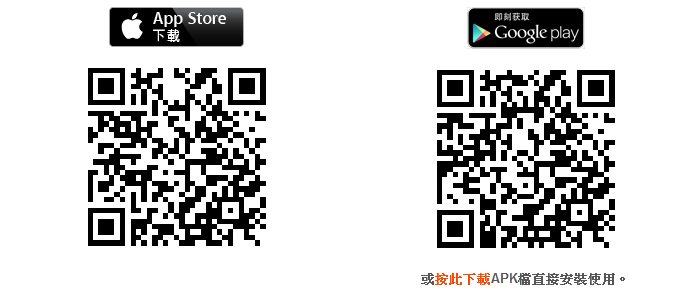 Android用户亦可到此连结下载：http://www.chinaplasonline.com/apk更多有关CHINAPLAS 2015 国际橡塑展，请浏览 www.ChinaplasOnline.com 或 www.中国橡塑展.com。如有任何疑问，欢迎与我们联络。联系人：钟鸿蔚  联系方式：021-64691029本人诚邀　阁下/　贵司参与这个一年一度的行业盛事，把握提升您的产品竞争力和生产力的机会！请立即预先登记免费入场！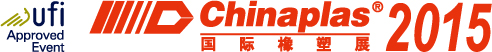 